Publicado en  el 26/01/2016 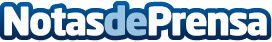 Se liberarán 45 linces ibéricos nacidos en cautividad para reintroducirlos en su hábitatEl número de ejemplares nacidos en cautividad a liberar llega en 2016 su máximo histórico gracias al éxito de programa de cría | El asentamiento de 6 nuevos núcleos en Portugal y en Andalucía, Castilla-La Mancha y Extremadura, incrementa las probabilidades de supervivencia del esta especie amenazada | El Ministerio de Agricultura, Alimentación y Medio Ambiente, a través del Organismo Autónomo Parques Nacionales, gestiona dos de los cuatro centros de cría en cautividad existentesDatos de contacto:Nota de prensa publicada en: https://www.notasdeprensa.es/se-liberaran-45-linces-ibericos-nacidos-en Categorias: Nacional Ecología http://www.notasdeprensa.es